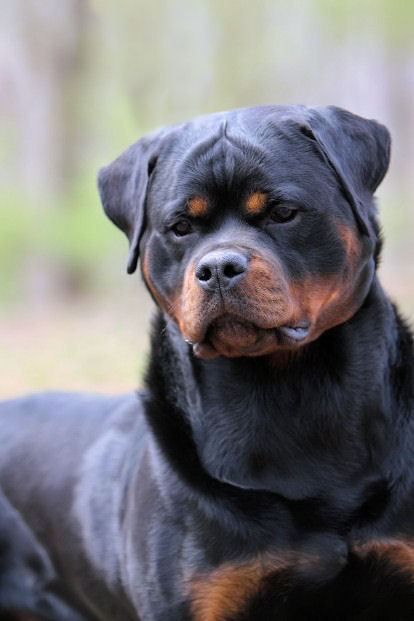 AjaxVon hause DrazicSire: Dzomba von hause DrazicDam: Jolly Alpha Canis RottD.O.B. 06.12.2015AKC # WS54801301 / JR 730221 JRDNA # V797840Microchip 688035000142513Breeder: Dusko SreckovicHandler: Dusko SreckovicAjax is a large robust stud dog that produces Excellent bone and substance, Amazing temperaments, dark brown eyes and mouth pigment. Beautiful top and underlines, correct leg angulations and tight pasterns.615-973-1874VDRrottweilerbreeders.comLavallee.vdmsr@hotmail.comhandler and training25 years owning Rottweilers15 years show and trainingDrive buildingSieger Preparationbreeder experience20 years breedingHealth[HIPS AND ELBOWS]07.18.2018STUD BOOK KSSKSS NO. JR 730221 RWHIPS HD BELBOWS ED 0Veternarian “RADICEVIC” Belgrade SerbiashowsPUPPY CLASS[DATES FROM MARCH 2016 TO JULY 2016]4X VP1 , 4 X VP2 , 3 X VP3 , 1 X VP53 X YOUTH WINNER2 X BEST OF BREEDYOUTH CHAMPION , JUNIOR BEST OF BREEDBEST OF GROUPINTERMEDIATE CLASS[DATES FROM JANUARY 2017 TO JUNE 2017]V1 , 3 X V2 , 2 X V2, 2 X V3 , V7ADRK VDH V7 OUT OF 20 DOGSHUNGARY V3 OUT OF 27 DOGSADULT AND OPEN CLASS[DATES FROM JUNE 2017 TO AUGUST 2017]6 X V1 , V2 , 5 X CAC, 2 X CACIB3 X BEST OF BREED , BEST OF GROUP IIIADRK KLUSHOW V12 OUT OF 31 DOGSADULT MONTENEGRO CHAMPIONADULT SERBIAN CHAMPIONCHAMPION CLASS[DATES FROM JULY 2018 TO FEBUARY 2019]2 X V1 , V2 , V4SIEGERBEST OF OPPOSITE SEX